Základní škola JIH, Mariánské Lázně, Komenského 459, příspěvková organizace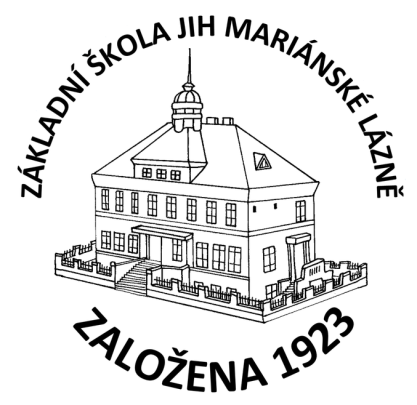 O B J E D N Á V K AObjednáváme u Vás opravu havárie kanalizace a úpravu vodovodu pro pisoáry ve školní družině v celkové částce 75.995,- Kč bez DPH.V Mariánských Lázních dne 24. 11. 2020Mgr. Jaroslava Baumgartnerová              ředitelka školyRosenkranc-SvátaLesní 108/1353 01 Mariánské LázněIČ: 43277748